Πόρος M1.7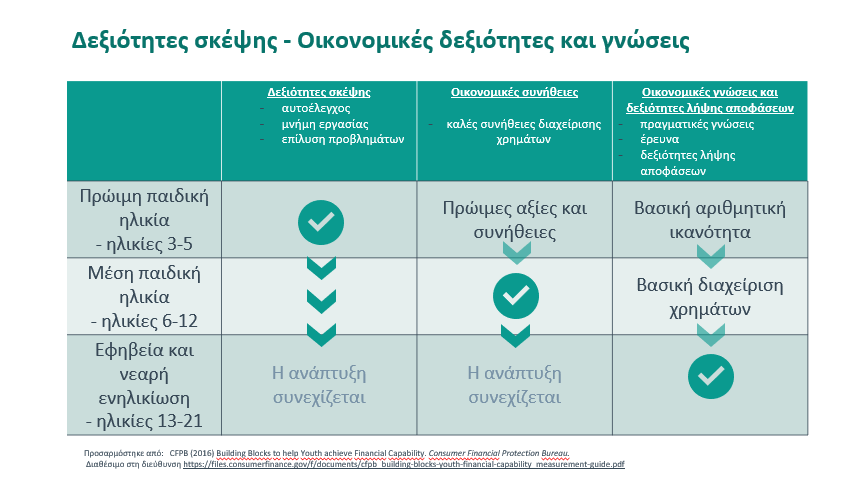 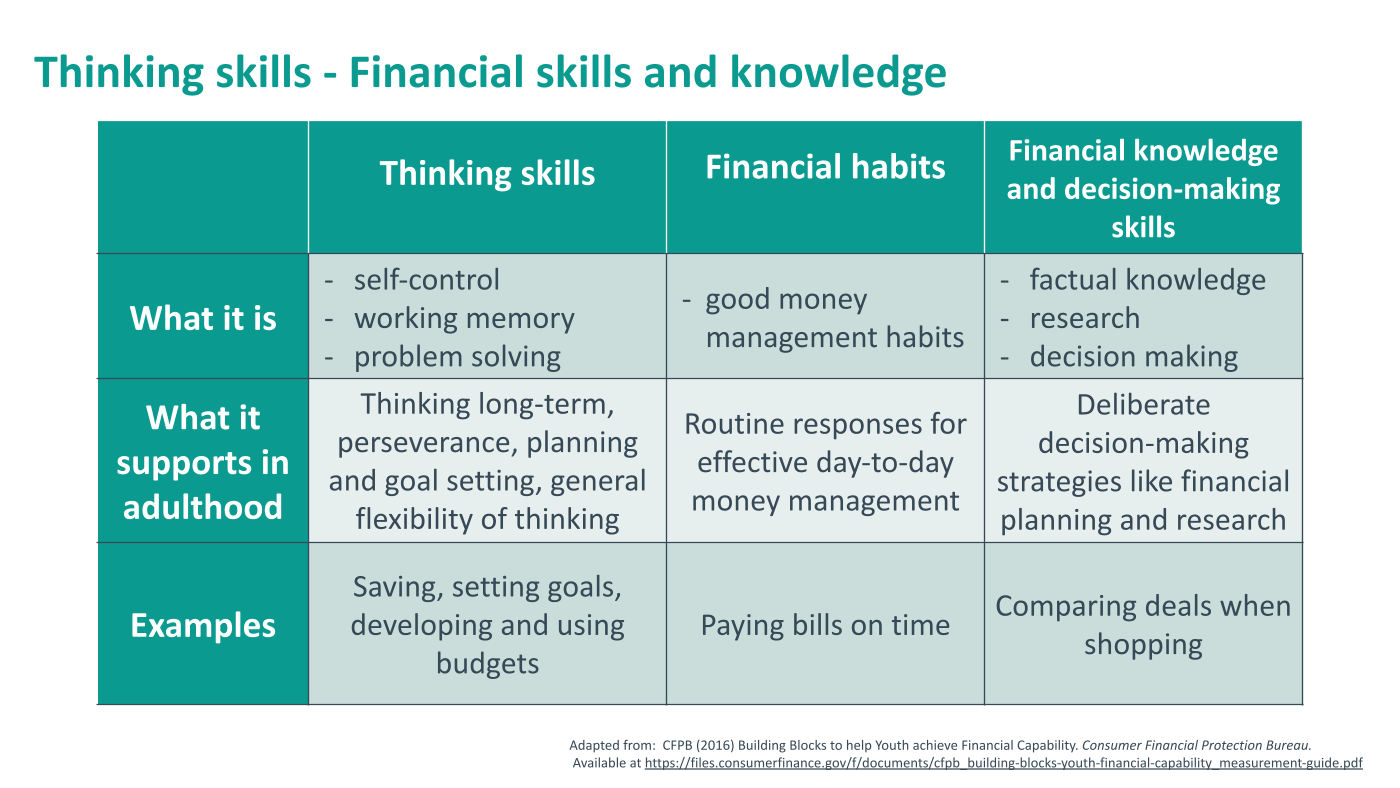 